St Patrick’s Catholic Primary Thornaby 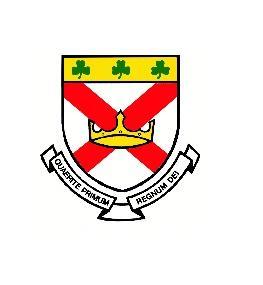 Our Vision: To provide an outstanding Early Years Catholic education with joy, justice and peace.“Every child deserves the best possible start in life and support to their full potential.”A child’s experience in the early years has a major impact on their future life opportunities. A secure, safe and happy childhood is important in its own right.  This provides the foundation for children to make the most of their abilities and talents as they grow up. When parents choose this school they want to know the provision will keep their children safe and help them to thrive. The Early Years Foundation Stage is the framework that provides that assurance.IntroductionPedagogy Early childhood is the foundation on which children build the rest of their lives. It is not just a preparation for the next stage but is vitally important in itself. For young children there is no distinction between work and play. Learning through play can be from adults modelling how to play,  observing each other and through guided and learning and direct teaching. Learning for young children is a rewarding and enjoyable experience in which they explore, investigate, discover, create, practice, rehearse, repeat, revise and consolidate their developing knowledge, skills, understanding and attitudes. During the foundation stage, many of these aspects of learning are brought together effectively through playing and talking. Intent Aims of the Early Years Foundation StageIn EYFS we believe that all children are entitled to the best possible start in their school life and school readiness, both intellectually and emotionally, in order to enable them to develop their full potential. We aim to support each child’s welfare, learning and developmental needs by:• Recognising that all children are unique and special.• Understanding that children develop in individual ways and at varying rates - physically, cognitively, linguistically, socially and emotionally.• Providing a safe, secure and caring environment where children feel happy and know that they are valued.• Fostering and nurturing children’s self-confidence and self-esteem through their developing awareness of their own identity and role within the community.• Teaching them to express and communicate their needs and feelings in appropriate ways.• Encouraging children’s independence and decision-making, supporting them to learn through their mistakes.• Developing children’s understanding of social skills and the values and codes of behaviour required for people to work together harmoniously.• Supporting children to develop care, respect and appreciation for others, including those with beliefs, cultures and opinions differ to their own.• Understanding the importance of play in children’s learning and development.• Providing learning experiences in play which reflect children’s personal interests and areas of curiosity in order to encourage and develop their natural desire, interest, excitement and motivation to learn.• Providing experiences which build on children’s existing knowledge and understanding in order to challenge, stimulate and extend their learning and development.• Providing effective learning opportunities in a range of environments, inside and outside.The Early Years Foundation Stage frameworkTeaching in the EYFS is delivered in accordance with the government’s statutory document ’The Statutory Framework for the Early Years Foundation Stage’ (2021). This document is a principled approach to Early Years education, bringing together children’s welfare, learning and development requirements through four themes: ‘A Unique Child’, ‘Positive Relationships’, ‘Enabling Environments’ and ‘Children Learn in Different Ways and at Different Rates.’. The curriculum is centred on 3 prime areas of learning:• Personal, Social and Emotional Development• Communication and Language• Physical DevelopmentProviders must also support activities through four specific areas which strengthen the prime areas. These are:• Literacy• Mathematics• Understanding the World• Expressive Arts and DesignThese Areas of Learning and Development address children’s physical, cognitive, linguistic, social and emotional development. No one aspect of development stands in isolation from the others as all Areas of Learning and Development are all closely interlinked. This ensures the delivery of a holistic, child-centred curriculum which allows children to make lots of links between what they are learning. All Areas of Learning and Development are given equal weighting and value. Implementation Active Learning through PlayWe organise the day to provide a balance between the following:-.•Child initiated Activities - children make choices from within the continuous provision within the learning environment both indoors and outdoors to meet their outcomes for learning.•Adult Initiated Activities- practitioners provide the resources to stimulate and consolidate learning.•Adult Directed Activities – Children engage in planned activities to meet specific learning outcomes.At St Patrick’s we recognise that young children learn best when they are active. We understand that active learning involves other people, objects, ideas and events that engage and involve children for sustained periods. Therefore, we believe that Early Years education should be as practical as possible and our EYFS setting has an ethos of learning through high quality interaction play both indoor and outdoors. We recognise the importance of children’s play. It is an essential and rich part of their learning process, supporting them in all areas of development. Play is a powerful motivator encouraging children to be creative and to develop their ideas, understanding and language. Play is also flexible and able to suit the preferred learning style of the child. It can provide multiple ways for children to learn a variety of different skills and concepts. In providing these active learning opportunities through play we understand the central position of play within the EYFS framework. This curriculum pedagogy is focused around play, interaction and language development and the high quality provision and opportunities underpins its delivery. Nursery focuses on the Prime areas of learning so that the children are secure with in PSED, PD and CAL and as children progress from  nursery to reception to year one there a focus on all 7 areas of learning PSED, PD, CAL, Lit, Maths, UW and EAD 5.Impact Assessment and Record KeepingThe main EYFS assessment method is through practitioners’ observations of children in different teaching and learning contexts, including both adult focused activities and child initiated play indoors and outdoors. Observations take place on a daily basis (both formally and informally). Practitioners make time to carry out high quality interaction and observations of individuals and groups of children regularly. They also make spontaneous observations in order to capture significant moments of children’s learning. All practitioners are involved in observing children. Practitioners use observations to support their developing knowledge of individual children. It informs them of children’s abilities, needs, interests, play and learning styles. Observations are evaluated, children’s learning priorities are identified and relevant learning opportunities are planned to support children to make the next steps and progress. Floor books and Learning Journeys record children’s progress over the academic year in all Areas of Learning and Development of the EYFS framework. Samples of children’s work are gathered, along with photographic evidence, loor books, learning journals and observations.There is continuous monitoring and assessment of each child’s development using the Foundation Stage Profile.  At the end of the reception year it provides a summary of every child’s development and learning achievements. Nursery Baseline assessment is carried out using the EYFS development matters curriculum during the children’s first six weeks entering the setting.  Judgments made on children’s development are based on practitioners’ evidence of children’s behaviour observed independently and consistently in their self-initiated activities across all Areas of Learning and Development. Reception children are assessed using the NFER statutory baseline (2021) within 6 weeks of starting reception.  Reception children will be assessed for Year 1 readiness alongside  the ELGS at the end of reception. Checkpoints are made at points throughout EYFS to ensure progress is being made and those children not keeping up are identified and interventions and support are put in place. 6. PlanningThe EYFS framework provides a long term plan to follow by ensuring that all educational programmes are covered throughout the academic year. Medium term planning is created and takes into account the individual children’s learning and developmental needs. All Areas of Learning and Development are planned for and available to access within the setting. The learning opportunities provided include a range of adult focused and child initiated activities indoors. The setting also makes use of the outdoor environment whenever possible.7. Parents as PartnersAt St Patrick’s we recognise the importance of establishing positive relationships with parents, as highlighted by the EYFS framework. We understand that an effective partnership between school and home will have a positive impact on children’s learning and development. So, practitioners endeavour to encourage the regular sharing of information about the children with parents. We value the role of parents as children’s primary educators. We encourage parents to share their unique knowledge of their child, providing further insight into the child as an individual (e.g. characteristics, interests, experiences, likes, dislikes). This supports practitioners in establishing interesting and stimulating learning experiences, responding to children’s needs and interests. We have a WOW book which is a book for parents and children to keep and put achievements from home inside to share with school.  Parents are kept informed of what is happening in the setting through regular letters, reading records and informal chatting at the beginning and end of the day. This also gives suggestions of how parents can support their children’s learning at home; consolidating and building on what has been covered in the setting. Whole school newsletters are also sent home on a half term basis. Parents are invited to attend parents’ evenings during the course of the academic year. The first of these takes place during the autumn term to allow practitioners and parents to discuss how children have settled into the setting. Another parent’s evening takes place during the spring term where practitioners will give feedback on children’s learning and development progress.Other opportunities for practitioners to share children’s learning, development and wellbeing with parents include stay and play sessions, sharing learning journals and floor books and end of year reports where children’s achievements are recognised. Parents are also invited to get involved with school life. There are opportunities for them to help with activities such as educational visits and reading, as well as offering their particular skills (e.g. cooking, art, music) to support children’s learning. Parents may be invited into the setting on other occasions such as class assemblies where children show them their work and special events.The setting has a friendly, open-doors ethos and practitioners are available to talk to parents at the beginning and end of the day. Parents are always welcomed into school by appointment and are encouraged to discuss any concerns they might have.8. Admissions and InductionSt Patrick’s has a 78 place nursery offering morning, afternoon and 30 hour provision.  Parents are encouraged to apply for a nursery place for their child as soon as they can before their 3rd birthday.  Children will start nursery the term after their 3rd birthday if a place is available - Autumn, Spring and Summer. The term before their 3rd birthday nursery will contact parents to arrange telephone conversation, nursery visit or a home visit to meet our new families and discuss start dates and preferred sessions.  This is also an opportunity to talk about any medical or social issues that we may need to be aware of.  Nursery entry is phased over the academic year until capacity is reached. St Patrick’s provides full-time Early Years education for children in the Reception Year. This is for children who enter school from September of the academic year in which they will turn five years old. Before they start in the setting, all children are offered a series of come and join in sessions during the summer term. The purpose of these initial visits is for the children to meet their new practitioners and start to become familiar with the setting environment. Practitioners will also go to visit the children in their current pre-school settings. The aim of these visits is to support practitioners develop their knowledge and understanding of each child in order to make the transition period to our school as smooth as possible.In the summer term parents are invited into school to meet the setting practitioners for a transition meeting. At this meeting information regarding the induction process and what goes on in the setting is shared. There is also time for informal chat and parents’ questions, packs will be distributed to parents at this meeting, detailing school routines and expectations. From September children attend the setting full-time. Every effort is made to make children feel safe, secure and happy. There is a relaxed and open ethos in the setting. Established routines, a calm atmosphere and encouraging talk are some of the strategies practitioners use to maintain children’s positive feelings about school.9.Monitoring and reviewIt is the responsibility of the EYFS teacher to follow the principles stated in this policy. There is a named Governor responsible for the EYFS. This governor will discuss EYFS practice with the practitioners regularly and provide feedback to the whole governing body, raising any issues that require discussion. The Head teacher and subject coordinator will carry out monitoring on the EYFS as part of the whole school monitoring schedule.Headteacher: J Conwell                               Executive headteacher: M Ryan Date: September 2021                                 Review date: September 2022Early Years Foundation Stage PolicyEarly Years Foundation Stage PolicyEarly Years Foundation Stage PolicyDate Review Date Leader September 2021September 2022Mrs Kennedy 